Archbishop Benson Primary School Motto: Fun & Learning, Hand in Hand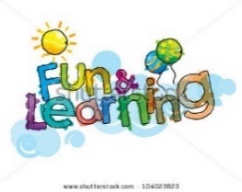 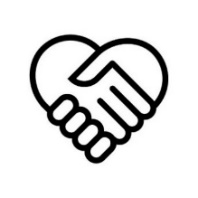 Person Specification for Wraparound Person Specification for Wraparound Person Specification for Wraparound Person Specification for Wraparound Essential DesirableRecruiting methodEducation and TrainingNVQ level 3 or equivalent plus appropriate experience.Good levels of Literacy & Numeracy (GCSE grade C or above)Minimum of 1 year  effective experience working with children with additional needs, within the last 5 yearsHave undertaken TIS-practitioner training Have undertaken autism-awareness trainingWillingness to undertake further professional training as appropriateApplication Evidence brought to interview e.g. successful appraisal reportSkills and ExperiencePrevious experience of working or volunteering with children across the Primary phase.Have the ability to relate well to children and adults, understanding their needs and being able to respond accordingly.Good influencing skills to encourage pupils to interact with others.Ability to undertake a range of play activities with confidence, working effectively with an individual pupil.Personal care skills including openness to supporting toileting needs.Excellent organisational & time management skillsExcellent communication & interpersonal skillsAbility to prioritise between different demands and use initiative when required.Ability to take responsibility & work with autonomy within set boundariesAbility to work collaboratively & effectively within a teamExperience of supervising others effectivelySpecialist training or experience of speech and language, ASD.Application/Interview/AssessmentSpecialist Knowledge and SkillsSpecialist skills and knowledge at an advanced level relating to pastoral support &  pupil inclusionWorking knowledge of ASD.Demonstrates an awareness, understanding and commitment to the protection and safeguarding of children and young people, health and safety, security and equal opportunities.Demonstrates an awareness, understanding and commitment to equal opportunities Experience of relationship –building work with children.A willingness to learn and continue to strive for excellenceCurrent safeguarding trainingCurrent First Aid trainingApplication/Interview/Assessment Behaviours and ValuesCommitment to the school’s Christian ethos & valuesA natural empathy with children and adultsTakes personal responsibility for own work, own environment and own development.Proven commitment to the principles of inclusion Application/Interview/Assessment QualitiesA caring approach to working with children, parents, colleagues and the wider communityHighest standards of confidentiality & professional discretionEnthusiasm and energyFlexibility and adaptabilityReliability & sense of initiative